Isle of ManIsle of ManIsle of ManJune 2024June 2024June 2024June 2024SundayMondayTuesdayWednesdayThursdayFridaySaturday123456789101112131415Tourist Trophy, Senior Race Day16171819202122Father’s Day2324252627282930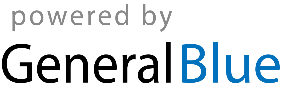 